Poniedziałek 11 majaTemat : W Europie.Cel lekcji:Uczeń:- czyta ze zrozumieniem-wypowiada się na temnat korzyści płynących z przynależności do Unii Europejskiej-wyjaśnia znaczenie polityka zagraniczna-wymienia prawa i obowiązki państw członkowskich- zna symbole Unii EuropejskiejObejrzyj filmiki o Unii Europejskiej:https://www.youtube.com/watch?v=Dxy1Z-8dV8Mhttps://www.youtube.com/watch?v=jXIgRJXt1Q4&app=desktophttps://www.youtube.com/watch?v=AkVUDHfOfvMPrzeczytaj teskt z podręcznika str.41-43Zapisz w zeszycie temat lekcji : W Europie.Przepisz do zeszytu informacje : Co to jest Unia Europejska oraz wymień i opisz symbole Unii Europejskiej.Dla ułatwienia odpowiedzi masz poniżej 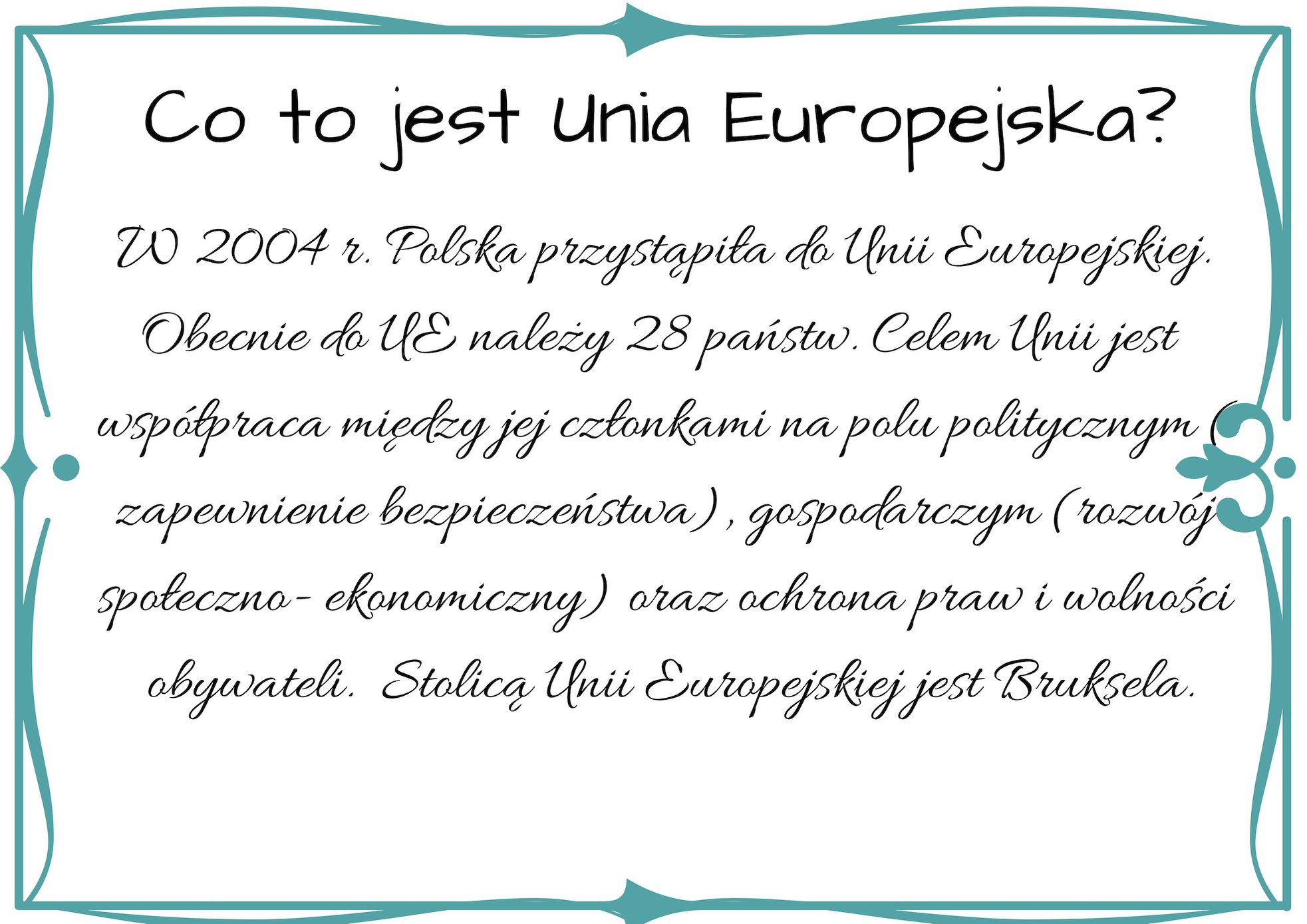 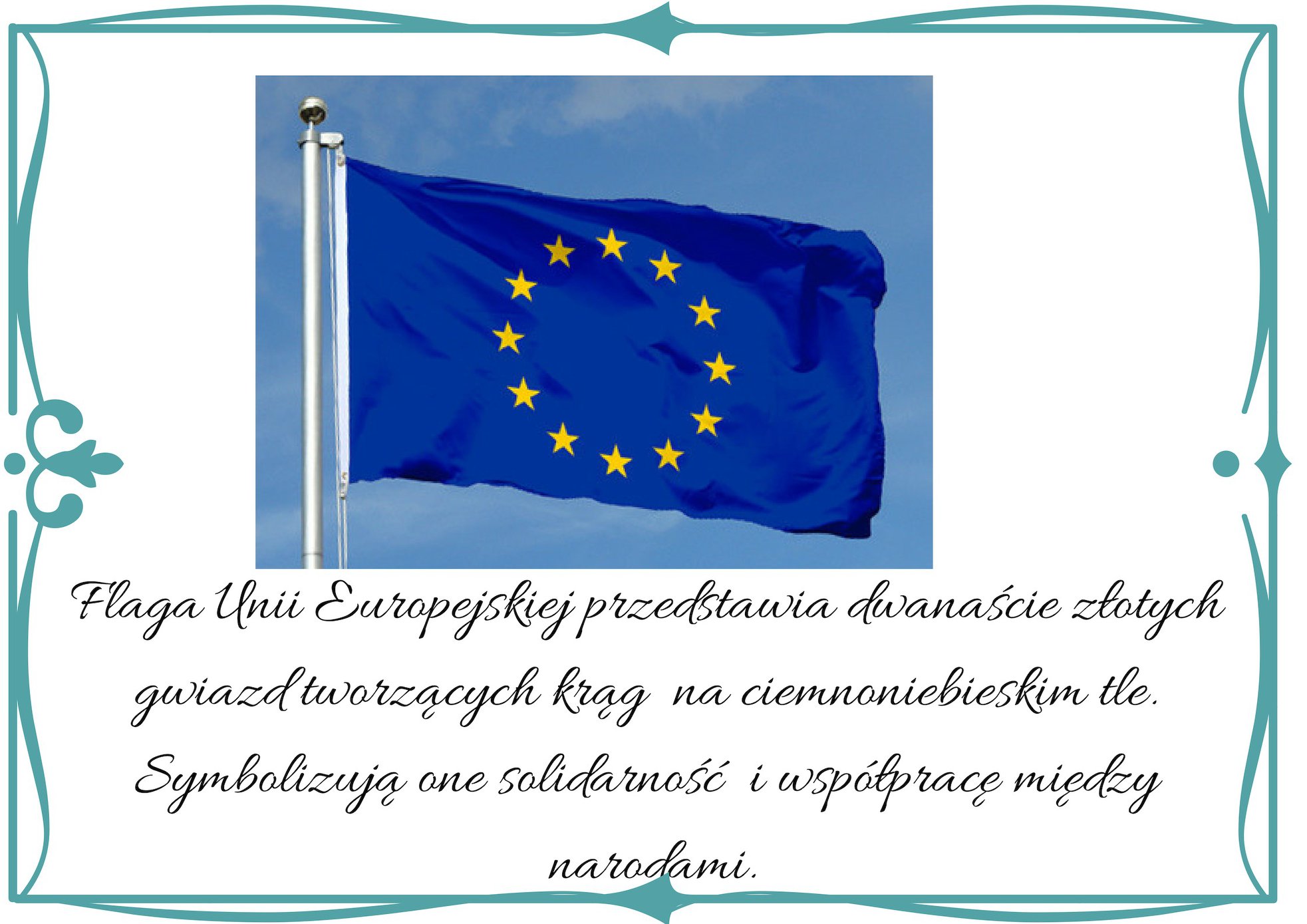 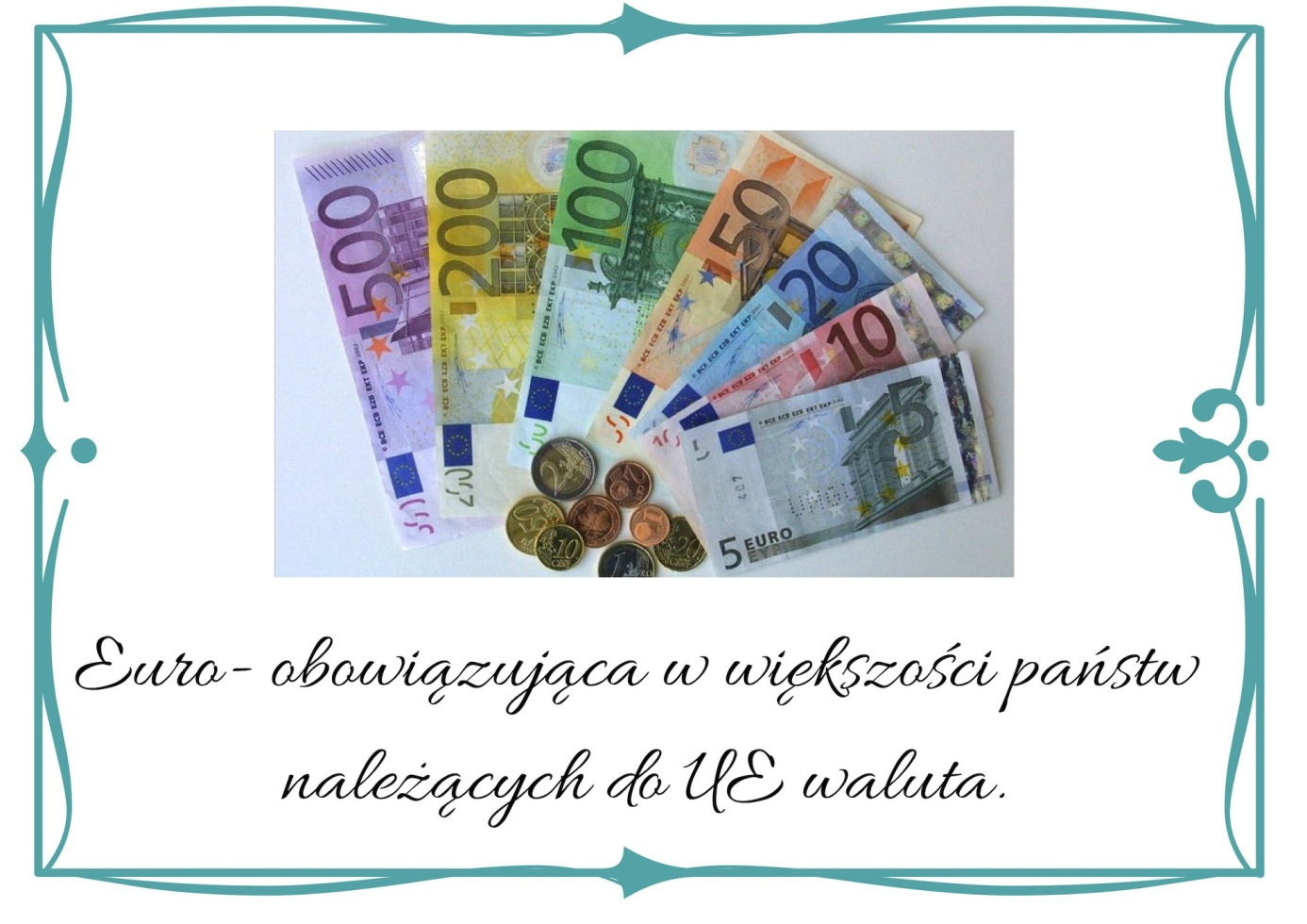 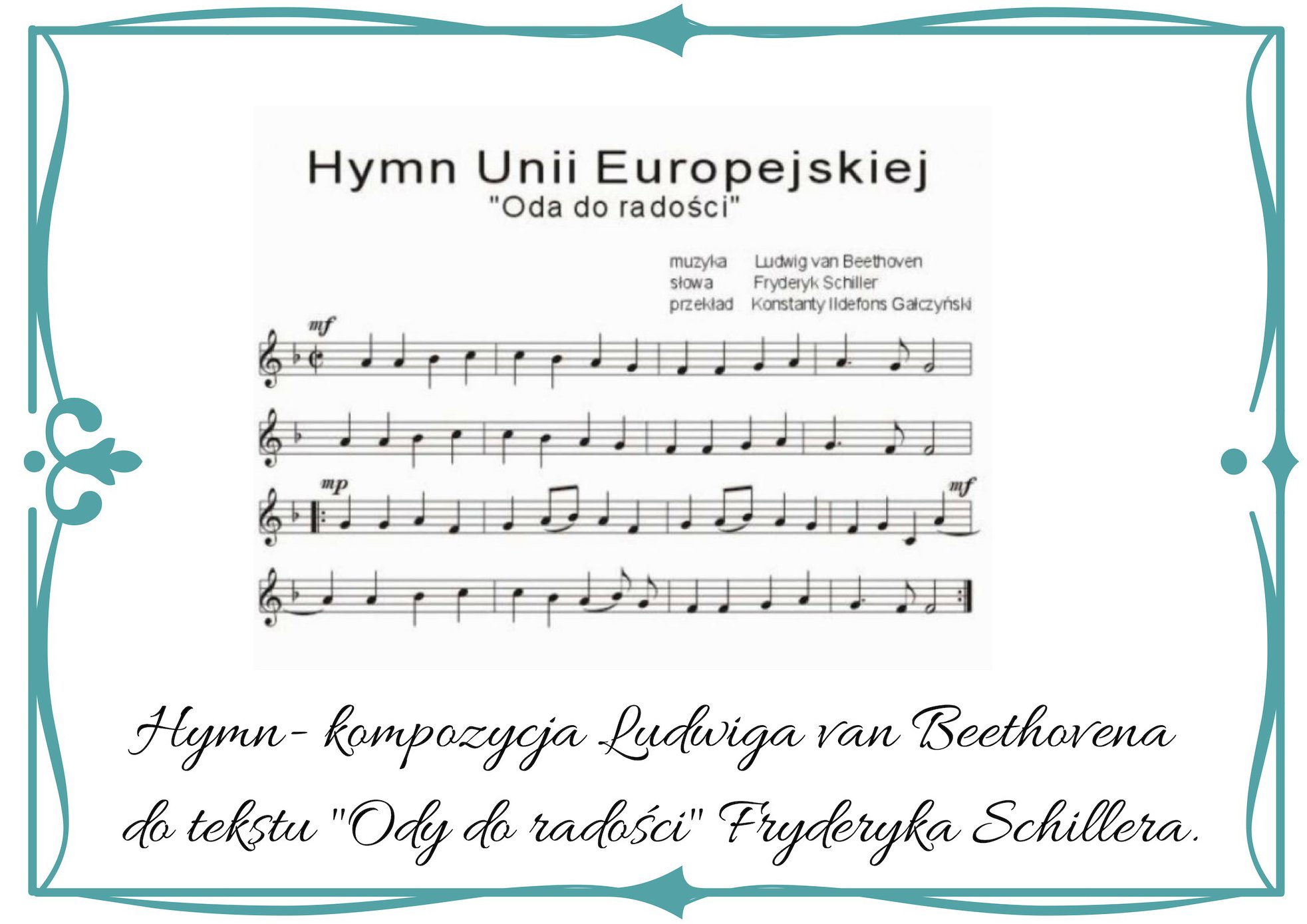 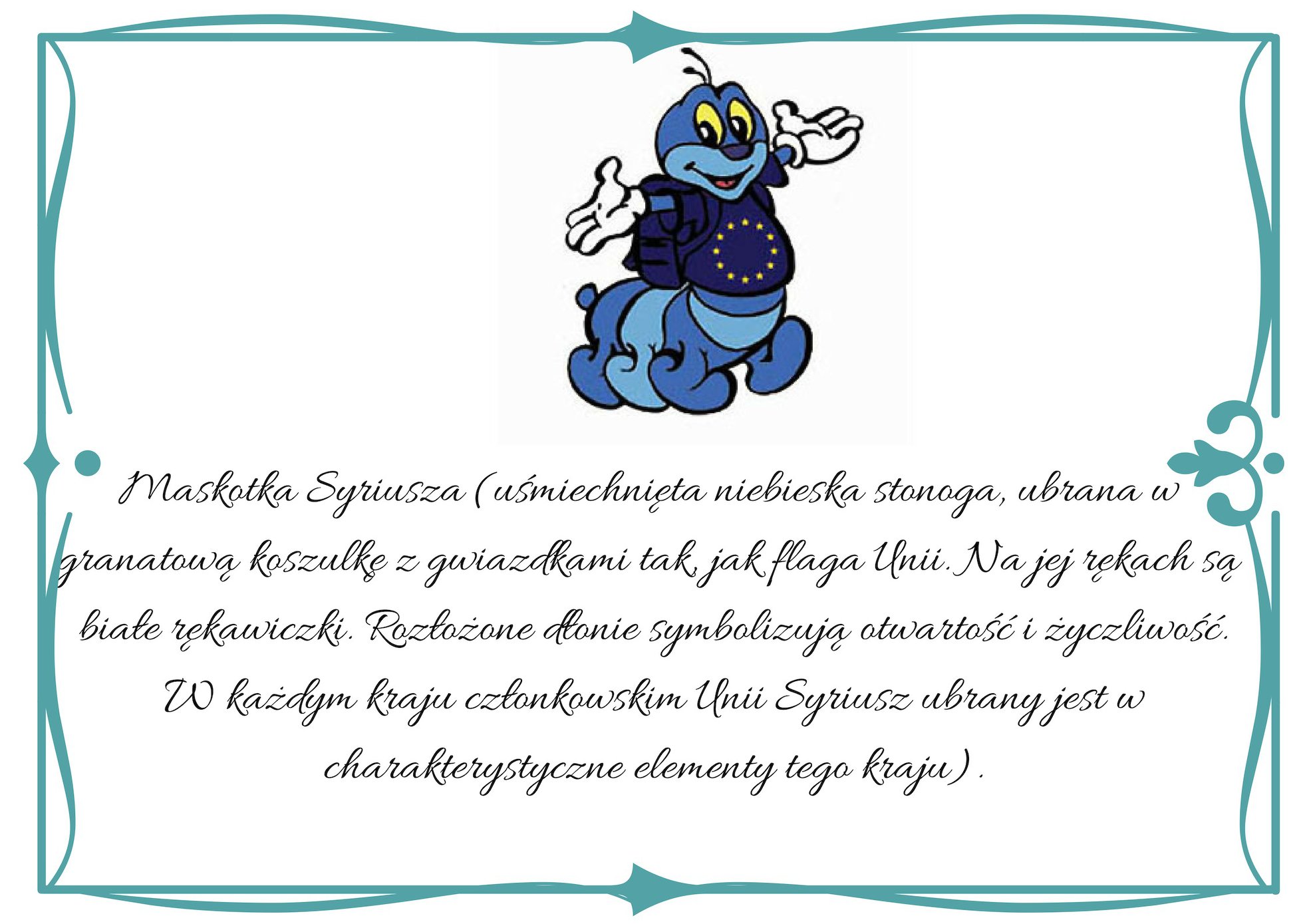 Wykonaj ćwiczenia str.26 oraz wykonaj ćwiczenia ze str. 86-87 ( pomiń zadanie 5 i 6)